Masura de trei timpiSe invata cantecul ,, Dansul fulgilor de nea”, cu tactarea masurii de trei timpi. Auditie muzicala youtube.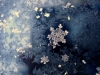 Dansul fulgilor de neaFlorile gingaşe au aţipit,
Gazele, fluturii, toţi s-au pitit.
Iarnă cu albe podoabe de nea
Scutură fulgi moi de catifea.Alţi fluturi albi de zăpadă roiesc,
Zburdă, aleargă şi jocul pornesc,
Cheamă copii să vină la dans
Hai dragi prieteni cu toţii la vals!
Hai dragi prieteni cu toţii la vals!